ESTADO DO PIAUÍ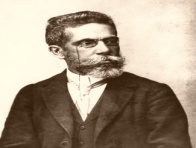 PREFEITURA MUNICIPAL DE LUÍS CORREIA-PICONCURSO PÚBLICOINSTITUTO MACHADO DE ASSIS-IMASeriedade, compromisso e competênciaMODELO DE FORMULÁRIO PARA RECURSO CONTRA GABARITO PRELIMINAR DAS PROVAS OBJETIVASSOLICITA:FUNDAMENTAÇÃO:C A R G O:  PROCURADOR MUNICIPALNOME DO CANDIDATO (LETRA DE FORMA):Nº DE INSCRIÇÃO:DISCIPLINA / CONTEÚDO (   ) Português(   ) Conhecimentos Específicos da área                          Marque um “x”QUESTÃONº: __________             ALTERAÇÃO DE GABARITO               ANULAÇÃO DA QUESTÃO